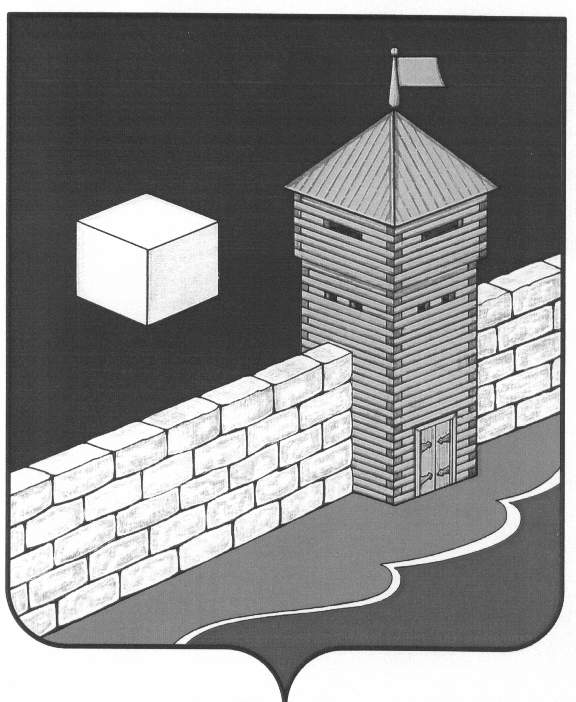 Администрация Еманжелинского сельского поселенияП О С Т А Н О В Л Е Н И Е456574, ул.Лесная, 2-а, с. Еманжелинка Еткульского района, Челябинской области,ОГРН 1027401635337    ИНН  7430000439   КПП  743001001 тел. (351-45) 9-36-05, 9-34-35«16» июня  2014 г.    № 57Об утверждении   Положения   о   проверке достоверности     и     полноты     сведений,представляемых гражданами, претендующими на замещение должностей  муниципальной службы   администрации  Еманжелинского сельского  поселения,  и  муниципальными служащими администрации Еманжелинского сельского     поселения,     и    соблюдения муниципальными служащими администрации Еманжелинского     сельского    поселения требований    к    служебному    поведению	В целях приведения в соответствие с Федеральным законом от 2 марта 2007 г. N 25-ФЗ "О муниципальной службе в Российской Федерации", от 25 декабря 2008 г. N 273-ФЗ "О противодействии коррупции", Указом Президента Российской Федерации от 21.09.2009 г. № 1065 «О проверке достоверности и полноты сведений, представляемых гражданами, претендующими на замещение должностей федеральной государственной службы, и федеральными государственными служащими, и соблюдения федеральными государственными служащими требований к служебному поведению», в рамках реализации Указа Президента Российской Федерации от 11 апреля 2014 г. № 226 «О национальном плане противодействия коррупции на 2014-2015 годы» администрация Еманжелинского сельского поселенияПОСТАНОВЛЯЕТ:1. Утвердить прилагаемое Положение о проверке достоверности и полноты сведений, представляемых гражданами, претендующими на замещение должностей муниципальной службы администрации Еманжелинского сельского поселения, и муниципальными служащими администрации Еманжелинского сельского поселения, и соблюдения муниципальными служащими администрации Еманжелинского сельского поселения требований к служебному поведению.2. Возложить на инспектора администрации Еманжелинского сельского поселения следующие функции:	а) обеспечение соблюдения муниципальными служащими ограничений и запретов, требований о предотвращении или урегулировании конфликта интересов, исполнения ими обязанностей, установленных Федеральным законом от 25 декабря 2008 г. N 273-ФЗ "О противодействии коррупции" и другими федеральными законами (далее - требования к служебному поведению);	б) принятие мер по выявлению и устранению причин и условий, способствующих возникновению конфликта интересов на муниципальной службе;	в) обеспечение деятельности комиссии по соблюдению требований к служебному поведению муниципальных служащих Еманжелинского сельского поселения и урегулированию конфликта интересов;	г) оказание муниципальным служащим консультативной помощи по вопросам, связанным с применением на практике требований к служебному поведению и общих принципов служебного поведения государственных служащих, утвержденных Указом Президента Российской Федерации от 12 августа 2002 г. N 885, а также с уведомлением представителя нанимателя (работодателя), органов прокуратуры Российской Федерации, иных федеральных государственных органов о фактах совершения муниципальными служащими администрации Еманжелинского сельского поселения коррупционных правонарушений, непредставления ими сведений либо представления недостоверных или неполных сведений о доходах, об имуществе и обязательствах имущественного характера;	д) обеспечение реализации муниципальными служащими обязанности уведомлять представителя нанимателя (работодателя), органы прокуратуры Российской Федерации, иные федеральные государственные органы обо всех случаях обращения к ним каких-либо лиц в целях склонения их к совершению коррупционных правонарушений;	е) проведение служебных проверок;	ж) осуществление проверки достоверности и полноты сведений о доходах, об имуществе и обязательствах имущественного характера, представляемых гражданами, претендующими на замещение должностей муниципальной службы, и муниципальными служащими Еманжелинского сельского поселения, в соответствии с нормативными правовыми актами Российской Федерации, проверки соблюдения муниципальными  служащими требований к служебному поведению, а также проверки соблюдения гражданами, замещавшими должности муниципальной службы, ограничений при заключении ими после ухода с муниципальной службы трудового договора и (или) гражданско-правового договора в случаях, предусмотренных федеральными законами;	з) взаимодействие с правоохранительными органами в установленной сфере деятельности;	и) анализ сведений о доходах, об имуществе и обязательствах имущественного характера, представляемых гражданами, претендующими на замещение должностей муниципальной службы, и муниципальными служащими, сведений о соблюдении муниципальными служащими требований к служебному поведению, о предотвращении или урегулировании конфликта интересов и соблюдении установленных для них запретов, ограничений и обязанностей, а также сведений о соблюдении гражданами, замещавшими должности муниципальной службы, ограничений при заключении ими после ухода с муниципальной службы трудового договора и (или) гражданско-правового договора в случаях, предусмотренных федеральными законами.	3. Постановление от 27.04.2010 г. № 63/1 «Об утверждении Положения о проверке достоверности и полноты сведений, представляемых гражданами, претендующими на замещение должностей муниципальной службы, и муниципальными служащими администрации Еманжелинского сельского поселения, и соблюдения муниципальными служащими администрации Еманжелинского сельского поселения требований к служебному поведению» считать утратившим силу. 	4. Разместить настоящее постановление в установленном порядке на официальной странице администрации Еманжелинского сельского поселения в информационно-телекоммуникационной сети интернет на сайте Еткульского муниципального района..	5. Контроль за исполнением настоящего постановления оставляю за собой.6. Настоящее постановление вступает в силу со дня его подписания.Глава Еманжелинского сельского поселения	О.Л.БобыревУтверждено постановлениемадминистрации Еманжелинскогосельского поселения от «16» июня 2014 г. № 57 Положение
о проверке достоверности и полноты сведений, представляемых гражданами, претендующими на замещение должностей муниципальной службы, и муниципальными служащими администрации Еманжелинского сельского поселения, и соблюдения муниципальными служащими администрации Еманжелинского сельского поселения требований к служебному поведению
1. Настоящим Положением о проверке достоверности и полноты сведений, представляемых гражданами, претендующими на замещение должностей муниципальной службы, и муниципальными служащими администрации Еманжелинского сельского поселения, и соблюдения муниципальными служащими администрации Еманжелинского сельского поселения требований к служебному поведению (далее именуется – Положение) определяется порядок осуществления проверки:1) достоверности и полноты сведений о доходах, об имуществе и обязательствах имущественного характера, представляемых в соответствии с постановлением администрации Еманжелинского сельского поселения от 14.01.2010 г. № 5 «О  представлении гражданами, претендующими на замещение должностей муниципальной службы администрации Еманжелинского сельского поселения, и муниципальными служащими администрации Еманжелинского сельского поселения сведений о доходах, об имуществе и обязательствах имущественного характера»:гражданами, претендующими на замещение должностей муниципальной службы администрации Еманжелинского сельского поселения (далее - граждане), на отчетную дату;муниципальными служащими администрации Еманжелинского сельского поселения (далее – муниципальные служащие) по состоянию на конец отчетного периода;2) достоверности и полноты сведений, представляемых гражданами при поступлении на муниципальную службу в администрацию Еманжелинского сельского поселения (далее - сведения, представляемые гражданами в соответствии с нормативными правовыми актами Российской Федерации);3) соблюдения муниципальными служащими ограничений и запретов, требований о предотвращении или урегулировании конфликта интересов, исполнения ими обязанностей, установленных Федеральным законом от 25 декабря 2008 г. N 273-ФЗ "О противодействии коррупции" и другими федеральными законами (далее - требования к служебному поведению).2. Проверка, предусмотренная подпунктами 2 и 3 пункта 1 настоящего Положения, осуществляется соответственно в отношении граждан, претендующих на замещение любой должности муниципальной службы администрации Еманжелинского сельского поселения, и муниципальных служащих, замещающих любую должность муниципальной службы администрации Еманжелинского сельского поселения. 	3. Проверка достоверности и полноты сведений о доходах, об имуществе и обязательствах имущественного характера, представляемых муниципальным служащим, замещающим должность муниципальной службы администрации Еманжелинского сельского поселения, не предусмотренную перечнем должностей, утвержденным постановлением администрации Еманжелинского сельского поселения от 23.04.2012 г. № 30/1 «Об утверждении  Перечня коррупционно-опасных должностей  муниципальной службы администрации Еманжелинского сельского поселения, при назначении на которые граждане и при замещении  которых муниципальные служащие обязаны предоставлять сведения  о своих доходах, об имуществе  и обязательствах  имущественного характера, а также сведения о доходах, об имуществе и обязательствах имущественного характера своих супруги (супруга) и несовершеннолетних детей»» и претендующим на замещение должности муниципальной службы администрации Еманжелинского сельского поселения, предусмотренной этим перечнем должностей, осуществляется в порядке, установленном настоящим Положением для проверки сведений, представляемых гражданами в соответствии с нормативными правовыми актами Российской Федерации.4. Проверка, предусмотренная пунктом 1 настоящего Положения, осуществляется по решению главы Еманжелинского сельского поселения в соответствии с настоящим Положением.Решение принимается отдельно в отношении каждого гражданина или муниципального служащего администрации Еманжелинского сельского поселения и оформляется в письменной форме.5. Основанием для осуществления проверки, предусмотренной пунктом 1 настоящего Положения, является достаточная информация, представленная в письменном виде в установленном порядке:1) правоохранительными органами, иными государственными органами, органами местного самоуправления и их должностными лицами, ответственными за работу по профилактике коррупционных и иных правоотношений;	2) постоянно действующими руководящими органами политических партий и зарегистрированных в соответствии с законом иных общероссийских общественных объединений, не являющихся политическими партиями;	3) Общественной палатой Челябинской области;4) региональными или местными средствами массовой информации.6. Информация анонимного характера не может служить основанием для проверки.7. Проверка осуществляется в срок, не превышающий 60 дней со дня принятия решения о ее проведении. Срок проверки может быть продлен до 90 дней лицами, принявшими решение о ее проведении.8. Инспектор администрации Еманжелинского сельского поселения осуществляет проверку:1) самостоятельно;2) путем направления запроса в федеральные органы исполнительной власти, уполномоченные на осуществление оперативно-розыскной деятельности, в соответствии с частью третьей статьи 7 Федерального закона от 12 августа 1995 г. N 144-ФЗ "Об оперативно-розыскной деятельности".9. При осуществлении проверки, предусмотренной подпунктом 1 пункта 8 настоящего Положения, инспектор администрации Еманжелинского сельского поселения вправе:1) проводить беседу с гражданином или муниципальным служащим;2) изучать представленные гражданином или муниципальным служащим сведения о доходах, об имуществе и обязательствах имущественного характера и дополнительные материалы;3) получать от гражданина или муниципального служащего пояснения по представленным им сведениям о доходах, об имуществе и обязательствах имущественного характера и материалам;4) направлять в установленном порядке запрос в органы прокуратуры Российской Федерации, иные федеральные государственные органы, государственные органы субъектов Российской Федерации, территориальные органы федеральных государственных органов, органы местного самоуправления, на предприятия, в учреждения, организации и общественные объединения (далее - государственные органы и организации) об имеющихся у них сведениях: о доходах, об имуществе и обязательствах имущественного характера гражданина или муниципального служащего, его супруги (супруга) и несовершеннолетних детей; о достоверности и полноте сведений, представленных гражданином в соответствии с нормативными правовыми актами Российской Федерации; о соблюдении муниципальным служащим требований к служебному поведению;5) наводить справки у физических лиц и получать от них информацию с их согласия;6) осуществлять анализ сведений, представленных гражданином или муниципальным служащим в соответствии с законодательством Российской Федерации о противодействии коррупции.10. В запросе, предусмотренном подпунктом 4 пункта 9 настоящего Положения, указываются:1) фамилия, имя, отчество руководителя государственного органа Челябинской области или организации, в которые направляется запрос;2) нормативный правовой акт, на основании которого направляется запрос;3) фамилия, имя, отчество, дата и место рождения, место регистрации, жительства и (или) пребывания, должность и место работы (службы), вид и реквизиты документа, удостоверяющего личность, гражданина или муниципального служащего, его супруги (супруга) и несовершеннолетних детей, сведения о доходах, об имуществе и обязательствах имущественного характера которых проверяются, гражданина, представившего сведения в соответствии с нормативными правовыми актами, полнота и достоверность которых проверяются, либо муниципального служащего, в отношении которого имеются сведения о несоблюдении им требований к служебному поведению;4) содержание и объем сведений, подлежащих проверке;5) срок представления запрашиваемых сведений;6) фамилия, инициалы и номер телефона уполномоченного лица, подготовившего запрос;6.1) идентификационный номер налогоплательщика (в случае направления запроса в налоговые органы Российской Федерации);7) другие необходимые сведения.	11. В запросе о проведении оперативно-розыскных мероприятий, помимо сведений, перечисленных в пункте 10 настоящего Положения, указываются сведения, послужившие основанием для проверки, государственные органы и организации, в которые направлялись (направлены) запросы, и вопросы, которые в них ставились, дается ссылка на соответствующие положения Федерального закона "Об оперативно-розыскной деятельности".12. Запросы о представлении сведений, составляющие банковскую, налоговую или иную охраняемую законом тайну, запросы в правоохранительные органы о проведении оперативно-розыскных мероприятий в отношении граждан, претендующих на замещение должностей муниципальной службы, включенных в соответствующий перечень, муниципальных служащих, замещающих указанные должности, супруг (супругов) и несовершеннолетних детей таких граждан и муниципальных служащих в интересах муниципальных органов направляются высшими должностными лицами Челябинской области (руководителями высших исполнительных органов государственной власти Челябинской области) в порядке, определяемом нормативными правовыми актами Российской Федерации.	13. Руководители государственных органов и организаций, в адрес которых поступил запрос, организуют исполнение запроса в соответствии с федеральными законами и иными нормативными правовыми актами Российской Федерации и представляют запрашиваемую информацию.	14. Инспектор администрации Еманжелинского сельского поселения обеспечивает:	1) уведомление в письменной форме муниципального служащего о начале в отношении его проверки и разъяснение ему содержания - в течение двух рабочих дней со дня получения соответствующего решения;	2) проведение в случае обращения муниципального служащего беседы с ним, в ходе которой он должен быть проинформирован о том, какие сведения, представляемые им в соответствии с настоящим Положением, и соблюдение каких требований к служебному поведению подлежат проверке, - в течение семи рабочих дней со дня обращения муниципального служащего, а при наличии уважительной причины - в срок, согласованный с муниципальным служащим.	15. По окончании проверки инспектор администрации Еманжелинского сельского поселения обязан ознакомить муниципального служащего с результатами проверки с соблюдением законодательства Российской Федерации о государственной тайне.	16. Муниципальный служащий вправе:	1) давать пояснения в письменной форме: в ходе проверки; по вопросам, указанным в подпункте 2 пункта 14 настоящего Положения; по результатам проверки;	2) представлять дополнительные материалы и давать по ним пояснения в письменной форме;	3) обращаться в кадровую службу с подлежащим удовлетворению ходатайством о проведении с ним беседы по вопросам, указанным в подпункте 2 пункта 14 настоящего Положения.	17. Пояснения, указанные в пункте 16 настоящего Положения, приобщаются к материалам проверки.	18. Инспектор администрации Еманжелинского сельского поселения представляет главе Еманжелинского сельского поселения доклад о ее результатах. 	19. При установлении в ходе проверки обстоятельств, свидетельствующих о наличии признаков преступления или административного правонарушения, материалы об этом представляются в государственные органы в соответствии с их компетенцией.	20. Глава Еманжелинского сельского поселения, рассмотрев доклад, указанный в пункте 18 принимает одно из следующих решений:	1) назначить гражданина на должность муниципальной службы администрации Еманжелинского сельского поселения;	2) отказать гражданину в назначении на должность муниципальной службы администрации Еманжелинского сельского поселения;	3) применить к муниципальному служащему меры юридической ответственности;	4) представить материалы проверки в комиссию по соблюдению требований к служебному поведению муниципальных служащих  Еманжелинского сельского поселения и урегулированию конфликта интересов.	21. Материалы проверки хранятся в администрации Еманжелинского сельского поселения в течение трех лет со дня ее окончания, после чего передаются в архив.